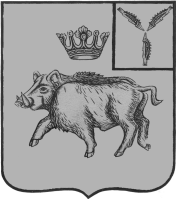 СОВЕТ БОЛЬШЕОЗЕРСКОГО  МУНИЦИПАЛЬНОГО ОБРАЗОВАНИЯБАЛТАЙСКОГО МУНИЦИПАЛЬНОГО РАЙОНАСАРАТОВСКОЙ ОБЛАСТИТридцать третье заседание Совета четвертого созываРЕШЕНИЕот 13.11.2020 №  178с.Б-ОзеркиО передаче полномочий по осуществлению внутреннего муниципального финансового контроля  Большеозерского муниципального образования органам местного самоуправления Балтайского муниципального района Саратовской областиВ соответствии с пунктом 4 статьи 15, пунктом 1.1 статьи 17 Федерального закона от 06.10.2003 № 131-ФЗ «Об общих принципах организации местного самоуправления в Российской Федерации», Бюджетным кодексом Российской Федерации, руководствуясь статьей 21  Устава Большеозерского муниципального образования Балтайского муниципального района Саратовской области, Совет Большеозерского муниципального образования Балтайского муниципального района Саратовской области РЕШИЛ:1. Передать органам местного самоуправления Балтайского муниципального района Саратовской области полномочия по осуществлению внутреннего муниципального финансового контроля Большеозерского муниципального образования.2. Заключить с Балтайским муниципальным районом Саратовской области соглашение о передаче полномочий по осуществлению внутреннего муниципального финансового контроля Большеозерского муниципального образования.3. Подписание Соглашения поручить главе Большеозерского муниципального образования.4. Настоящее решение вступает в силу со дня его принятия.Глава Большеозерскогомуниципального образования                            	                    С.А. Сибирев